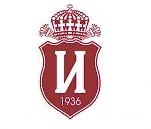 УНИВЕРСИТЕТСКА МНОГОПРОФИЛНА БОЛНИЦА ЗА АКТИВНО ЛЕЧЕНИЕ·ЦАРИЦА ЙОАННА-ИСУЛ· ЕАД	Булстат: 831605806 гр. София 1527, ул. “Бяло море” № 8; тел: (+359 2) 9432 170, факс: (+359 2) 9432 144, 9432 180http://www.isul.eu/·ЦАРИЦА ЙОАННА· 					 	      ИСУЛ                                                                                                                                       ОДОБРЯВАМ,                                                         ИЗПЪЛНИТЕЛЕН ДИРЕКТОР:                                                                                 ДОЦ. Д-Р ГРИГОРИЙ НЕДЕЛКОВ, ДМДОКУМЕНТАЦИЯЗА УЧАСТИЕ В ОТКРИТА ПРОЦЕДУРА ЗАОБЩЕСТВЕНА ПОРЪЧКА С ПРЕДМЕТ“Доставка на лабораторни реактиви и специфични консумативи за криолаборатория на КДОХЗ на УМБАЛ ”Царица Йоанна-ИСУЛ”ЕАД ”ГР. СОФИЯ2016 Г.                                                С Ъ Д Ъ Р Ж А Н И Ена документацията за участие в открита  процедура  за възлагане на обществена поръчка с предмет “Доставка на лабораторни реактиви и специфични консумативи за криолаборатория на КДОХЗ на УМБАЛ ”Царица Йоанна-ИСУЛ”ЕАД ”І.     Решение за откриване на процедурата - № РД-03- 23/18.03.2016 г.ІІ.    Обявление за обществената поръчка.ІІІ.  Оферта. Указание за подготовката й.ІV.  Техническа спецификация. V.  Проект на договор.	VI. Приложения: 	1. Приложение № 1- Представяне на участника;	2. Приложениe № 2 - Декларация по чл. 47, ал. 9 от ЗОП;	3. Приложение № 3 – Декларация за използване/неизползване на подизпълнител;     	4. Приложение № 4 – Декларация по чл. 55, ал.7 от ЗОП както и за липса на   на обстоятелство по чл. 8, ал. 8, т. 2 ЗОП;5. Приложение № 5 - Декларация  по чл.56, ал. 1, т.12 от ЗОП и валидност на офертата;            6. Приложение № 6 – Техническо предложение; 7. Приложение № 7 - Декларация за срок на доставка, срок на годност и осигуряване в пълен обем на необходимите количества;8. Приложение № 8 - Ценово предложение;                         9. Приложение № 9 – Гаранции за участие по номенклатурни единици.ОФЕРТА. УКАЗАНИЕ ЗА ПОДГОТОВКАТА Й1. Общи условияЗа участие в откритата процедура с предмет: “Доставка на лабораторни реактиви и специфични консумативи за криолаборатория на КДОХЗ на УМБАЛ ”Царица Йоанна-ИСУЛ”ЕАД” се представя оферта от участника или от изрично упълномощен от него представител в сектор “ДДП” всеки работен ден от 10:00 ч. до 12:00 ч. до крайния срок за подаване на офертите.Всеки участник има право да представи само една оферта, като не се приемат варианти.          Лице, което участва в обединение или е дало съгласие и фигурира като подизпълнител в офертата на друг участник, не може да представя самостоятелна оферта (чл.55, ал.5 от ЗОП).До изтичането на срока за подаване на офертите всеки участник в процедурата може да промени, допълни или да оттегли офертата си. Срокът на валидност на офертите е 120 календарни дни, считано от крайния срок за подаване на офертите. През този срок всеки участник е обвързан с условията на представената от него оферта.              Спецификацията се състои от 5 обособени позиции:обособена позиция № 1 - “Апарат за туморни маркери Access Beckman Coulrer”; обособена позиция № 2 - “Реактиви и консумативи за криобиология”, включваща 9 номенклатурни единици;обособена позиция № 3 - “Апарат за имунологична диагностика Facs Calibur BD”; обособена позиция № 4 - “Хемоанализатор Emerald/Abbott cell-DYN 18”;обособена позиция № 5 - “Апарат Fresenius Hemo Care COM TEC”.        За обособена позиция № 2, номенклатурна единица 1 - “Сакове и наконечници” до класиране се допускат само участници, офериращи по всички подноменклатурни единици /комплексност на номенклатурната единица/. Може да се участва за една или повече номенклатурни единици от обособена позиция № 2.        За обособени позиции №  1, 3, 4 и 5 до класиране се допускат само участници, офериращи по всички подпозиции /комплексност на обособената позиция/.Може да се участва за една или повече обособени позиции.            Офертата се представя в запечатан непрозрачен плик. Върху плика участникът посочва адрес за кореспонденция, телефон, факс, електронен адрес, както и за кои номенклатурни единици от обособените позиции се подава оферта. 	При приемане на офертата върху плика се отбелязват поредният номер, датата и часът на получаването и посочените данни се записват във входящ регистър, за което на приносителя се издава документ.Не се приема и се връща незабавно на участника оферта, която е представена след изтичане на крайния срок или в не запечатан, или скъсан плик. Тези обстоятелства се отбелязват във входящия регистър.Всички документи за участие в процедурата се представят на български език. Когато документът е съставен на чужд език, се представя и в превод, извършен от заклет преводач, а документът за регистрация на участника – в оригинал с официален  превод. 2. Съдържание на офертата          Всяка офертата трябва да съдържа три отделни запечатани непрозрачни и надписани плика, както следва:Плик  №1 с надпис “Документи за подбор”, в който се поставят документите, изисквани от Възложителя съгласно чл. 56 ал. 1 т. 1÷6, 8, 12÷14 от ЗОП, отнасящи се до критериите за подбор на участниците, а именно:1.Списък на документите и информацията, съдържащи се в офертата, подписан от участника;2. Представяне на участника - /Приложение № 1/;3.Декларация по чл. 47, ал. 9 от ЗОП /Приложение № 2/;Когато  участникът е обединение, документите се представят от всяко физическо или юридическо лице, включено в обединението. Декларациите по чл. 47, ал. 9 от ЗОП се представят от участника лично от всяко от лицата, съгласно чл. 47, ал. 4 от ЗОП, а когато участникът е обединение, от всеки един от членовете в обединението и деклариран подизпълнител.4. Декларация за използване/неизползване на подизпълнители /Приложение № 3/;    5. Декларация по чл. 55, ал.7 от ЗОП както и за липса на обстоятелството по чл. 8, ал.8, т.2 от ЗОП /Приложение № 4/;                    6. Декларация  по чл.56, ал. 1, т.12 от ЗОП и валидност на офертата - /Приложение № 5/;7. Заверено от участника копие на удостоверяване на оторизацията на участника от производителя да го представлява и да оферира произвежданите от него лабораторни реактиви и специфични консумативи за криолаборатория – за срока на договора.8. Заверено от участника копие на Разрешение за търговия на едро с медицински изделия;9. Заверени от участника копия на сертификати ISO 9001:2008 или еквивалент на производителите на лабораторни реактиви и специфични консумативи за криолаборатория; 10.Заверено от участника копие на сертификата ISO 9001:2008 или еквивалент на участника; 11.Декларация от участника, че съгласно чл. 8 ал.2, във ръзка с чл. 15 от ЗМИ лабораторни реактиви и специфични консумативи за криолаборатория са сертифицирани и притежават СЕ марка.12.Декларация, че участникът разполага с помещения за съхранение и търговия на едро с медицински изделия; 13.Декларация че, участникът притежава или разполага с транспортни средства осигуряващи правилното съхранение на медицинските изделия при разпространението и транспортирането им; 14. Декларация за съгласие, че обменът на информация ще се извършва както по пощата, така и по факс и по електронен път на посочен от участника  e-mail адрес - свободен текст;15. Декларация, че оферираните специфични консумативи за криолаборатория са съвместими помежду си и са предназначени за употреба в течен азот - свободен текст – за обособена позиция № 2 номенклатурна единица 1.16. Гаранция за участие в процедурата – 0.5 % от прогнозната стойност на номенклатурна единица посочени в Приложение № 9 със срок на валидност 150 дни от крайния срок за подаване на офертите, представена в една от следните форми: Банкова гаранция или парична сума, платима в касата или по банковата сметка на Възложителя- IBAN BG15  BUIB 9888 1012 7409 00, BIG код BUIB BGSF в Стопанска и инвестиционна банка. В банковата гаранция изрично се записват основанията за нейното задържане и усвояване от Възложителя при условията на чл. 61 от ЗОП. За всяка обособена позиция се изисква отделна гаранция за участие.* Подават се толкова плика №№ 1, по колкото обособени позиции за участва. Съгласно чл. 57, ал. 3 от ЗОП, когато документи и информация, съдържащи се в плик № 1, са еднакви за две или повече обособени позиции, по които участникът оферира, същите се поставят само в плика по позицията с най-малък номер. Това обстоятелство се отбелязва в списъка на документите, съдържащ се в пликовете на останалите позиции, в които се поставят специфичните за тях документи. Плик  № 2 с надпис “Предложение за изпълнение на поръчката”, в който се поставят документите, свързани с изпълнението на поръчката, съобразно избрания критерий за най-ниска цена, а именно: - Техническо предложение, изготвено по Приложение № 6; - Декларация за срок на доставка и срок на годност на предлаганите лабораторни реактиви и специфични консумативи и осигуряване в пълен обем на необходимите количества - /Приложение № 7/.Забележки:     1. Оферти със срок за изпълнение над 48 часа се отстраняват.     2. Срокът на годност на предлаганите лабораторни реактиви и специфични консумативи  следва да бъде не по-малък от  75%  от обявения от производителя към датата на доставка.*Подават се толкова плика № 2, по колкото обособени позиции от спецификацията се участва.Плик №3 с надпис “Предлагана цена”, който съдържа ценовото предложение на участника - /Приложение № 8/. Ценовото предложение на участника трябва да съдържа:за обособени позиции №№ 1, 3, 4 и 5:     1. Единична цена на предлаганите лабораторни реактиви и специфични консумативи от всяка подпозиция от обособена позиция, без ДДС.     2. Сумата от единичните цени на всички подпозиция,  без ДДС, по която ще се извърши класирането – колона № 6 от ценовото предложение.за обособена позиция № 2:     1. За обособена позиция № 2 номенклатурна единица 1 - “Сакове и наконечници” Сумата от единичните цени на всички подноменклатурни единици, без ДДС по която ще се извърши класирането – колона № 6 от ценовото предложение.     2. За обособена позиция № 2 номенклатурни единици 2 ÷ 9  Единична цена на  номенклатурна единица, без ДДС по която ще се извърши класирането – колона № 6 от ценовото предложение.* Цените да бъдат с точност до втория знак след десетичната запетая!!!*Обособена позиция № 2 номенклатурна единица 1-“Сакове и наконечници”оферирането по всички подноменклатурни единици, включени в номенклатурна единица е задължително!*Подават се толкова плика № 3, по колкото обособени позиции от спецификацията се участва.            Всички пликове се запечатват в един общ непрозрачен плик.            Участник, документите в чиято оферта не са систематизирани по указания начин се отстранява от участие в процедурата. Участникът може да включи в предложението и други документи, които счита за свързани с предмета на обществената поръчка. Документите, съдържащи се в офертата се подписват лично от участника или изрично упълномощен с нотариално заверено пълномощно, негов представител.            Списъкът на документите, съдържащи се в офертата се подписва от участника и е задължителна и неразделна част от съдържанието на офертата. Приложен списък с описаните документи в офертата, който не е подписан от участника, се счита като документ, който не е приложен.Възложителят има право да задържи гаранцията за участие до решаването на спора, когато участникът обжалва решението за определяне на изпълнител.  Възложителят има право да усвои гаранцията за участие независимо от нейната форма, когато участникът:             - оттеглил офертата си след изтичане на срока за подаване на офертите;- е определен за изпълнител, но не изпълни задължението си да сключи договор.Гаранциите за участие на отстранените участници се освобождават от възложителя в срок пет работни дни след изтичането на срока за обжалване на решението на възложителя за определяне на изпълнител. Гаранциите за участие на класираните на първо и второ място  участници – след сключване на договора за обществена поръчка, а на останалите класирани участници - в срок пет работни дни след изтичането на срока за обжалване на решението на възложителя за определяне на изпълнител.При прекратяване на процедурата за възлагане на обществена поръчка, гаранциите на всички участници се освобождават в срок пет работни дни след изтичане на срока за обжалване на решението за прекратяване.Възложителят освобождава гаранциите, без да дължи лихви за периода, през който средствата законно са престояли при него. 3. Разглеждане, оценка и класиране на офертитеРазглеждане, оценка и класиране на офертите на участниците в процедурата се извършва от комисия, назначена от възложителя. Отварянето на офертите е публично и на него могат да присъстват участниците в процедурата или техни упълномощени представители, както и представители на средствата за масово осведомяване и други лица при спазване на установения режим за достъп до сградата, в която се извършва отварянето. Присъстващите представители вписват имената си и се подписват в изготвен от комисията списък, удостоверяващ тяхното присъствие.Комисията отваря офертите по реда на тяхното постъпване и проверява за наличието на три отделни запечатани плика, след което най-малко трима от нейните членове подписват плик № 3. Комисията предлага по един представител от присъстващите участници да подпише плик № 3 на останалите участници. В присъствието на лицата по чл. 68, ал. 3 от ЗОП комисията отваря плик № 2 и най-малко трима от членовете є подписват всички документи, съдържащи се в него. Комисията предлага по един представител от присъстващите участници да подпише документите в плик № 2 на останалите участници. Комисията след това отваря плик № 1, оповестява документите и информацията, които той съдържа, и проверява съответствието със списъка по чл. 56, ал. 1, т. 14 от ЗОП.  С това приключва приключва публичната част от заседанието на комисията.    На закрито заседание Комисията разглежда документите и информацията в плик № 1 за съответствие с критериите за подбор, поставени от възложителя, и съставя протокол. Когато установи липса на документи и/или несъответствие с критериите за подбор, и/или друга нередовност, включително фактическа грешка, комисията ги посочва в протокола по чл.68, ал. 7 от ЗОП и изпраща протокола на всички участници в деня на публикуването му в профила на купувача.Участниците представят на комисията съответните документи в срок 5 работни дни от получаването на протокола. Когато е установена липса на документи и/или несъответствие с критериите за подбор, участникът може в съответствие с изискванията на възложителя, посочени в обявлението, да замени представени документи или да представи нови, с които смята, че ще удовлетвори поставените от възложителя критерии за подбор.     След изтичането на срока комисията пристъпва към разглеждане на допълнително представените документи относно съответствието на участниците с критериите за подбор, поставени от възложителя.       Комисията не разглежда  документите в плик № 2 на участниците, които не отговарят на изискванията за подбор.  Комисията при необходимост може по всяко време:да проверява  заявените от участниците данни,  вкл. чрез изискване на информация от други органи и лица;да изисква от участниците:разяснения за заявените от тях данни;допълнителни доказателства за данни от документите, съдържащи се в пликове № № 2 и 3, като тази възможност не може да се използва за промяна на техническото и ценовото предложение на участниците.        Комисията предлага за отстраняване от процедурата участник, по отношение на който се установят обстоятелствата, посочени в чл.69, ал.1, т.1-5 от ЗОП.	Всеки участник е длъжен в процеса на провеждане на процедурата да уведоми възложителя за всички настъпили промени в обстоятелствата по подадените декларации в 7-дневен срок от настъпването им.         Когато офертата на участник съдържа предложение с числово изражение, което подлежи на оценяване и е с повече от 20 на сто по-благоприятно от средната стойност на предложенията на останалите участници по същия показател за оценка, комисията трябва да изиска от него подробна писмена обосновка за начина на неговото образуване. Комисията определя разумен срок за представяне на обосновката, който не може да бъде по-кратък от три работни дни от получаване на искането за това.Не по-късно от два работни дни преди датата на отваряне на ценовите оферти комисията обявява най-малко чрез съобщение в профила на купувача датата, часа и мястото на отварянето. Отварянето на ценовите оферти се извършва публично при условията на чл. 68, ал. 3 от ЗОП.         Комисията отваря ценовите оферти на допуснатите участници в процедурата, обявява техните ценови предложения и предлага по един представител от присъстващите участници да подпише ценовите оферти.        Класирането на допуснатите участници ще се извърши съобразно избрания критерий за най-ниска цена.        Преди извършване на този етап на оценка, финансовите предложения се проверяват за съответствие с изискванията на документацията за участие в процедурата, както и за аритметични грешки.         Комисията съставя протокола за разглеждането, оценяването и класирането на офертите съгласно чл. 72, ал. 1 ЗОП. Протоколът на комисията се подписва от всички членове и се предава на възложителя заедно с цялата документация. Възложителят в срок 5 работни дни, съгласно чл. 73, ал. 1 ЗОП издава мотивирано решение, с което обявява класирането на участниците и участникът, определен за изпълнител. В решението възложителят посочва и отстранените от участие в процедурата участници и оферти и мотивите за отстраняването им.        Възложителят публикува в профила на купувача решението за обявяване на класирането на офертите и за определяне на изпълнителя на обществената поръчка заедно с протокола на комисията при условията на чл. 22б, ал. 3 от ЗОП и в същия ден изпраща решението на участниците.4. Договор за обществена поръчка        Договор за обществена поръчка се сключва с участника, определен за изпълнител на поръчката в едномесечен срок след влизане в сила на  решението за определяне на изпълнител или на определението, с което е допуснато предварително изпълнение на това решение, но не преди изтичане на 14-дневен срок от уведомяването на заинтересованите участници за решението за определяне на изпълнител.         Договорът за обществена поръчка включва задължително всички предложения от офертата на участника, определен за изпълнител.        Възложителят няма право да сключи договор с избрания изпълнител преди влизането  в сила на  всички решения по процедурата.        Договорът за обществена поръчка не се сключва с участник, определен за изпълнител, който при подписване на договора:  1. не изпълни задължението по чл. 47, ал. 10 от ЗОП; 2. не представи определената гаранция за изпълнение на договора.     	Гаранцията за изпълнение на договора е в размер на 3.00 % от стойността на договора с ДДС. Условията и срока за задържане и освобождаването и се уреждат в договора за възлагане на обществената поръчка. Гаранцията за изпълнение се представя преди сключване на договора за обществена поръчка, като при подписване на договора участникът, определен за изпълнител,  представя доказателства за внесената гаранция - банков или изходящ от възложителя документ, удостоверяващ внасянето на гаранцията, съответно нейното депозиране в брой или оригинал на банкова гаранция.       Възложителят може с решение да определи за изпълнител и да сключи договор с втория класиран участник в случаите, когато участникът, класиран на първо място:  1. откаже да сключи договор;  2. не изпълни някое от изискванията на чл. 42, ал. 1 от ЗОП; 3. не отговаря на изискванията на чл. 47 от ЗОП.     Договорът за обществената поръчка се сключва за срок до 01.06.2017 г.                                          5. Прекратяване на процедурата				Възложителят може да прекрати процедурата с мотивирано решение при наличие на обстоятелства, визирани в чл.39, ал.2, т.1-3 от ЗОПВ тридневен срок от решението си възложителят уведомява участниците за прекратяването на процедурата за възлагане на обществена поръчка.За всички неуредени въпроси в това указание за подготовка на офертата се прилагат разпоредбите на  действащия Закон за обществените поръчки.Проект!  ДОГОВОР  ЗА  ДОСТАВКАДнес, .................. 2016 г., в гр. София между:УМБАЛ “ЦАРИЦА ЙОАННА - ИСУЛ”ЕАД, със седалище и адрес на управление: гр. София, п.к. 1527, район “Оборище”, ул.“Бяло море”№ 8, тел. 9432215, факс 9432180, ЕИК 831605806, представлявано от доц. д-р Григорий Неделков, дм – Изпълнителен директор, наричано за краткост по-долу ВЪЗЛОЖИТЕЛ, от една страна, и................................................................., със седалище и адрес на управление гр. ........................-.........., ул. „....................................” №........, бл........, вх.”.......”, тел.:................., факс: ......................, ЕИК ................................., представлявано от ............................... - ............................., от друга страна, наричано за краткост ИЗПЪЛНИТЕЛ, на основание чл.41 ал.1 от ЗОП и Решение № РД-03-......./..........2016 г. на Изпълнителен директор за определяне на изпълнител на обществена поръчка, публикувана в регистъра на АОП под № 00494-2016-00….се сключи настоящият договор за следното:I. ПРЕДМЕТ НА ДОГОВОРАЧл.1.(1) ИЗПЪЛНИТЕЛЯТ се задължава периодично да доставя на ВЪЗЛОЖИТЕЛЯ, по негова заявка, лабораторни реактиви и специфични консумативи – наричани тук и по-долу за краткост “стоките”, съгласно приетата спецификация – Приложение № 1 към настоящия договор.(2) ВЪЗЛОЖИТЕЛЯТ запазва правото си да не закупи количествата по ал.1 в пълен размер.                                                               II. ЦЕНА И ОБЩА СТОЙНОСТ НА ДОСТАВКИТЕ ПО ДОГОВОРАЧл.2.(1) Общата стойност на доставките по договора е в размер на ............................ лв. без ДДС или  ....................... лв. с ДДС, съгласно приетата спецификация.(2) Цената е определена при условията на доставка до краен получател. (3) Общата стойност по ал.1 е прогнозна и служи за определяне на гаранцията за изпълнение, като не ангажира ВЪЗЛОЖИТЕЛЯ с точното й спазване.III. УСЛОВИЯ И НАЧИН НА ПЛАЩАНЕЧл.3.(1) Плащането по договора се осъществява в български лева, чрез банков превод от страна на ВЪЗЛОЖИТЕЛЯ, по следната разплащателна сметка на ИЗПЪЛНИТЕЛЯ: BIC код ................... ,  IBAN .................................................. при банка „………………………” (2) Заплащането на стоките се извършва след представяне на фактура за доставка – оригинал, отсрочено до 60 дни.IV. СРОК НА ДОГОВОРА И ДОСТАВКИТЕЧл.4.(1) Договорът се сключва за срок до 01.06.2017 г., считано от датата на подписването му. (2) Периодичните доставки на стоките се извършват в срок до .........часа от предварителна писмена или заявка по факс/телефон или Е-Mail - в зависимост от потребностите.V. МЯСТО И ДАТА НА ДОСТАВЯНЕЧл.5.(1) Мястото на доставяне на стоките е краен получател с-р „Снабдяване” на УМБАЛ “Царица Йоанна-ИСУЛ” ЕАД, ул.„Бяло Море” № 8.(2) За датата на доставяне се счита датата, на която стоките са пристигнали при получателя, съгласно приемо-предавателния протокол и представена фактура.VI. ЗАДЪЛЖЕНИЯ НА ИЗПЪЛНИТЕЛЯЧл.6. ИЗПЪЛНИТЕЛЯТ се задължава:1. За срока на договора да извършва периодични доставки на стоки в договорения срок по чл.4, ал.2.2. Да предава стоките в съответния вид, количество и качество на мястото на доставяне, като представи анализни сертификати на конкретната партида. 3. Да доставя стоките опаковани и маркирани в съответствие с изискванията за транспорт и съхранение, отговарящи на параметрите, посочени в оригиналните проспекти на производителя. 4. Да доставя стоките с гарантиран остатъчен срок на годност към датата на доставката - минимум 75% от обявения от производителя.5. С доставяне на стоките да представи на ВЪЗЛОЖИТЕЛЯ доставна фактура – оригинал.6. Да замени в срок до 24 часа стоките, рекламирани по отношение на качеството и срока на годност.VII. ЗАДЪЛЖЕНИЯ НА ВЪЗЛОЖИТЕЛЯЧл.7. ВЪЗЛОЖИТЕЛЯТ е длъжен:1. Да заявява необходимите стоки по вид и количество, в зависимост от нуждите си.2. Да приеме доставените в срок и на място стоки, съответстващи по вид, количество и качество.3. Да прегледа количеството, качеството и срока на годност на доставените стокик, и да ги рекламира, ако това е необходимо.4. Да заплати стойността на доставените стоки в срок и при условията на чл.3, ал.1 и 2 от договора.VIII. ПРИЕМАНЕ И ПРЕДАВАНЕ НА СТОКИТЕЧл.8.(1) Приемането на стоките се осъществява от началник с-р „Снабдяване” на УМБАЛ „Царица Йоанна-ИСУЛ” ЕАД с подписване на приемо-предавателен протокол, удостоверяващ, че стоките са получени, като в протокола се отбелязва датата и часа на извършената доставка.(2) Рискът от случайно погиване или повреждане на стоките преминава върху ВЪЗЛОЖИТЕЛЯ от момента на приемането им на мястото на доставка.IX. ГАРАНЦИИ И НЕУСТОЙКИЧл.9.(1) При подписване на договора, ИЗПЪЛНИТЕЛЯТ предоставя на ВЪЗЛОЖИТЕЛЯ гаранция за изпълнение в размер на 3.00 % от стойността на договора с ДДС ................. лв. /......................................................./.(2) Гаранцията за изпълнение се освобождава след приключване на договора и в зависимост от добросъвестното му изпълнение, в срок до 10 дни след писмено й поискване от страна на ИЗПЪЛНИТЕЛЯ.	(3) ВЪЗЛОЖИТЕЛЯТ освобождава гаранцията без да дължи лихви за периода, през който средствата законно са престояли при него. 	Чл.9а.(1) При неизпълнение от страна на ИЗПЪЛНИТЕЛЯ на задължението по чл.6, т.1 от договора, същият дължи на ВЪЗЛОЖИТЕЛЯ неустойка в размер на 1% от стойността на заявената но недоставена стока за всеки час забава, но не повече от 20 % от стойността по договора.	(2) При неизпълнение от страна на ИЗПЪЛНИТЕЛЯ на задължението по чл.6, т.6 от договора, същият дължи на ВЪЗЛОЖИТЕЛЯ неустойка в размер на 1% от стойността на рекламираните но незаменени стоки за всеки час забава, но не повече от 20 % от стойността по договора.	(3) При виновно неизпълнение от страна на ИЗПЪЛНИТЕЛЯ на останалите задължения по договора, същият отговаря за всички преки и непосредствени вреди и пропуснати ползи.	(4) При забава на плащанията по чл.7, т.4 от договора, ВЪЗЛОЖИТЕЛЯТ дължи на ИЗПЪЛНИТЕЛЯ законна лихва върху забавената стойност за всеки просрочен ден, но не по-вече от 2% от забавената стойност.	(5) Размерът на неустойките предвидени в ал.2 и 3 се прихващат от предоставената гаранция за изпълнение, а в случай на недостиг, от плащанията към ИЗПЪЛНИТЕЛЯ по договора. X. ПРЕКРАТЯВАНЕ НА ДОГОВОРАЧл.10. Настоящият договор се прекратява:1. С изтичане на срока посочен в него.2. По взаимно съгласие на страните, изразено в писмена форма.3. Когато са настъпили съществени промени във финансирането на обществената поръчка – предмет на договора, извън правомощията на ВЪЗЛОЖИТЕЛЯ които той не е могъл или не е бил длъжен да предвиди или да предотврати – с 5 дневно писмено уведомление до ИЗПЪЛНИТЕЛЯ.Чл.10а.(1) Настоящият договор може да бъде прекратен /изцяло или частично/ от ВЪЗЛОЖИТЕЛЯ без предизвестие, когато ИЗПЪЛНИТЕЛЯТ:1. Забави изпълнението на някое от задълженията си по чл.6, т.1 и т.6 от договора с повече от 72 часа.2. При невъзможност да достави част от заявените стоки, описани в приетата спецификация.(2) В случаите на ал.1, т.1 и т.2, ВЪЗЛОЖИТЕЛЯТ, след писмено уведомление до ИЗПЪЛНИТЕЛЯ, може да усвои представената гаранция за изпълнение по договора. XІ. ЗАКЛЮЧИТЕЛНИ РАЗПОРЕДБИЧл.11. Всички спорове, във връзка с този договор се решават с преговори при условията на взаимно разбирателство и консенсус, а ако не се постигне съгласие, спорът се разглежда по реда на ГПК.Чл.12. За неуредени въпроси в настоящия договор се прилага действащото българско законодателство.Настоящият договор се състави в два еднообразни екземпляра по един за всяка една от страните.ВЪЗЛОЖИТЕЛ:			                                 ИЗПЪЛНИТЕЛ:Доц. д-р Григорий Неделков, дм,Изпълнителен директор                                Приложение № 1                                                                                        ДЕКЛАРАТОР: ……………………………гр................................                                                                            /подпис и печат/Приложение № 2Д Е К Л А Р А Ц И Япо чл.47, ал.9 от ЗОПДолуподписаният/ата ....................................................................................................,в качеството си на ...................................... на ................................................. (наименование или име на участника), с ЕИК ............................ и със седалище и адрес на управление .................................................................................................... във връзка с участието на дружеството в откритата процедура за възлагане на обществена поръчка с предмет: “Доставка на лабораторни реактиви и специфични консумативи за криолаборатория на КДОХЗ на УМБАЛ ”Царица Йоанна-ИСУЛ”ЕАД”                                                   ДЕКЛАРИРАМ,I. Не съм осъден/а с влязла в сила присъда (реабилитиран/а съм) за:1. престъпление против финансовата, данъчната или осигурителната система, включително изпиране на пари, по чл. 253 - 260 от Наказателния кодекс;2. подкуп по чл. 301 - 307 от Наказателния кодекс;3. участие в организирана престъпна група по чл. 321 и 321а от Наказателния кодекс;4. престъпление против собствеността по чл. 194 - 217 от Наказателния кодекс;5. престъпление против стопанството по чл. 219 - 252 от Наказателния кодекс;6. престъпление по чл. 136 от Наказателния кодекс, свързано със здравословните и безопасни условия на труд или по чл. 172 от Наказателния кодекс против трудовите права на работниците.7. за престъпление по чл. 313 от Наказателния кодекс във връзка с провеждане на процедури за възлагане на обществени поръчки.* Информацията по тази точка може да се предостави от съответния районен съд в зависимост от постоянния адрес на декларатора.II. Не съм лишен/а от правото да упражнява определена професия или дейност съгласно законодателството на държавата, в която е извършено нарушението, включително за нарушения, свързани с износа на продукти в областта на отбраната и сигурността.* Информацията по тази точка може да се предостави от Камарата на архитектите за архитектите, от Камарата на инженерите в инвестиционното проектиране - проектантите или от Камарата на  строителетие – за строителите.III. Не съм свързано лице по смисъла на § 1, т.23а от ЗОП с възложителя или със служители на ръководна длъжност в неговата организация.IV.Дружеството , което представлявам:не е обявено в несъстоятелност;2. 	не е в производство по ликвидация или в подобна процедура съгласно националните закони и подзаконови актове;не е в открито производство по несъстоятелност или не е сключило извънсъдебно споразумение с кредиторите си по смисъла на чл. 740 от Търговския закон, а в случай че участникът е чуждестранно лице – не се намира в подобна процедура съгласно националните закони и подзаконови актове, включително когато неговата дейност е под разпореждане на съда, или участникът не е преустановил дейността си;не е виновен за неизпълнение на задължения по договор за обществена поръчка, включително по отношение на сигурността на информацията и сигурността на доставките в поръчки по чл.3, ал. 2 от ЗОП, доказано от възложителя с влязло в сила съдебно решение;няма задължения по смисъла на чл.162, ал.2, т.1 от Данъчно-осигурителния процесуален кодекс към държавата и към общината, в която е регистриран, установени с влязъл в сила акт на компетентен орган, освен ако е допуснато разсрочване или отсрочване на задълженията, или има задължения за данъци или вноски за социалното осигуряване съгласно законодателството на държавата, в която участникът е установен. * Информацията по т.1-3 може да се предостави от Търговския регистър, а по т. 5 от Национална агенция по приходите и от общината, в която е седалището на участника.V. Дружеството, което представлявам не е сключвало договор с лице по чл. 21 или чл. 22 от Закона за предотвратяване и установяване на конфликт на интереси (ЗПУКИ).Задължавам се при промяна на посочените обстоятелства писмено да уведомя възложителя на обществената поръчка в 7-дневен срок от настъпването на съответната промяна.  	Известно ми е, че за вписване на неверни данни в настоящата декларация подлежа на наказателна отговорност съгласно чл. 313 от Наказателния кодекс.                                                                             ДЕКЛАРАТОР: ……………………………гр................................                                                                            /подпис и печат/                                                                                                                             Приложениe № 3Д Е К Л А Р А Ц И Яза използване / неизползване на подизпълнителДолуподписаният /-ната/ ...................................................................................................с лична карта  ..........................................№ .........................., издадена на .................... от ....................................., ЕГН...................................,в качеството ми на................................   (посочете длъжността) на ...................................................(посочете фирмата, която представлявате) във връзка с обявената от   ..............................................  (посочете наименованието на Възложителя) процедура за възлагане на следната поръчка “Доставка на лабораторни реактиви и специфични консумативи за криолаборатория на КДОХЗ на УМБАЛ ”Царица Йоанна-ИСУЛ”ЕАД”Д Е К Л А Р И Р А М:             Ще използваме / няма да използваме подизпълнител при изпълнение нагорепосочената поръчка.*Ненужното се зачертава!!!                                                                                   ДЕКЛАРАТОР: ……………………………гр................................                                                                             /подпис и печат/            Приложениe № 4                                                                                     ДЕКЛАРАТОР: ……………………………гр................................                                                                                /подпис и печат/Приложениe № 5Д Е К Л А Р А Ц И Япо чл. 56, ал. 1, т.12 от ЗОП           за приемане условията на проекто договора, и валидност на офертатаДолуподписаният    /-ната/    	,    с    ЕГН    	,л.к.№ ........................           издадена    на ..........................     в 	в качеството    ми    на	................................ на ............................................	 (посочва се фирмата, която представлявате), с ЕИК …………………, във връзка с участието на дружеството (обединението) в откритата процедура с предмет “Доставка на лабораторни реактиви и специфични консумативи за криолаборатория на КДОХЗ на УМБАЛ ”Царица Йоанна-ИСУЛ”ЕАД”Д Е К Л А Р И Р А М:1. Представляваното от мен дружество (обединение) като участник в откритата процедура за възлагане на настоящата обществена поръчка приема условията на приложения към документацията за участие проект на договор. 2. Валидността на офертата е 120 дни след крайния срок за подаване на офертите.Известно ми е, че за вписване на неверни данни в настоящата декларация подлежа на наказателна отговорност съгласно чл. 313 от Наказателния кодекс.                                                                                       ДЕКЛАРАТОР: ……………………………гр................................                                                                            /подпис и печат/									Приложение  № 7ДЕКЛАРАЦИЯПодписаният……………………………………………………………………………/име, презиме, фамилия/ЕГН:………………………………л.к…............……………,издадена на …………….от……………………гр…………………… в качеството ми на ……………………………адрес………...…………………………………………………………………………………………………………………………………………………………………………………………………………………………………………………….                                                         /фирма/…………………………………………………………………………………………………………………………………………………………………………………………………….                                             /адрес за кореспонденция/Относно обществена поръчка с предмет: “Доставка на лабораторни реактиви и специфични консумативи за криолаборатория на КДОХЗ на УМБАЛ ”Царица Йоанна-ИСУЛ”ЕАД”                                                           ДЕКЛАРИРАМ:1.Срок на доставка…………………..часа след писмена или по факс заявка.**  Оферти със срок за изпълнение на доставката над 48 часа се отстраняват! 2. Срокът на годност на предлаганите лабораторни реактиви и специфични консумативи е не по-малък от 75% от  обявения от производителя към датата на доставката. 3.  Ще осигурим  в пълен обем необходимите количества, по които бъдем определени за изпълнители.                                                                                    ДЕКЛАРАТОР: ……………………………гр................................                                                                              /подпис и печат/                                     ПРЕДСТАВЯНЕ НА УЧАСТНИКА                                      ПРЕДСТАВЯНЕ НА УЧАСТНИКА                                      ПРЕДСТАВЯНЕ НА УЧАСТНИКА в открита процедура за възлагане на обществена поръчка с предмет  в открита процедура за възлагане на обществена поръчка с предмет  в открита процедура за възлагане на обществена поръчка с предмет  “Доставка на лабораторни реактиви и специфични консумативи за криолаборатория на КДОХЗ на УМБАЛ ”Царица Йоанна-ИСУЛ”ЕАД”“Доставка на лабораторни реактиви и специфични консумативи за криолаборатория на КДОХЗ на УМБАЛ ”Царица Йоанна-ИСУЛ”ЕАД”“Доставка на лабораторни реактиви и специфични консумативи за криолаборатория на КДОХЗ на УМБАЛ ”Царица Йоанна-ИСУЛ”ЕАД”Наименование на участника:ЕИК/БУЛСТАТ/ЕГН(или друга идентифицираща информация в съответствие със законодателството на държавата, в която участникът е установен)Седалище:- пощенски код, населено място:- ул./бул. №, блок №, вход, етаж:Адрес за кореспонденция:- пощенски код, населено място:- ул./бул. №, блок №, вход, етаж:Телефон:Факс:E-mail адрес:(в случай че участникът е обединение, информацията се попълва за всеки участник в обединението, като се добавя необходимият брой полета)(в случай че участникът е обединение, информацията се попълва за всеки участник в обединението, като се добавя необходимият брой полета)Лица, представляващи участника по учредителен акт:Лица, представляващи участника по учредителен акт:(ако лицата са повече от едно, се добавя необходимият брой полета)(ако лицата са повече от едно, се добавя необходимият брой полета)Трите имена, ЕГН, лична карта №, адресТрите имена, ЕГН, лична карта №, адресТрите имена, ЕГН, лична карта №, адресУчастникът се представлява заедно или поотделно (невярното се зачертава) от следните лица:1. ...............................................................2. ...............................................................Данни за банковата сметка:Обслужваща банка:.....................................................................................................................................................................................................................IBAN.............................................................................................................................................................................................................................BIC...............................................................................................................................................................................................................................Титуляр на сметката:..............................................................................................................................................................................................................                                                                   ДЕКЛАРАЦИЯза липса на свързаност с друг участник по чл. 55, ал. 7 ЗОП, както и за липсана обстоятелство по чл. 8, ал. 8, т. 2 ЗОППодписаният/ата ................................................................................................................................................................(трите имена)данни по документ за самоличност ....................................................................................................................................(номер на лична карта, дата, орган и място на издаването)в качеството си на ............................................................................................................................................................(длъжност)на ......................................................................................................................................................................(наименование на участника)ЕИК/БУЛСТАТ ....................................................................................................... във връзка с участието на дружеството (обединението) в откритата процедура с предмет “Доставка на лабораторни реактиви и специфични консумативи за криолаборатория на КДОХЗ на УМБАЛ ”Царица Йоанна-ИСУЛ”ЕАД”ДЕКЛАРИРАМ:1. Представляваният от мен участник не е свързано лице по смисъла на § 1, т. 23а от допълнителните разпоредби на ЗОП или свързано предприятие по смисъла на § 1, т. 24 от допълнителните разпоредби на ЗОП с друг участник в настоящата процедура.2. За представлявания от мен участник не са налице обстоятелствата по чл. 8, ал. 8, т. 2 ЗОП по отношение на настоящата процедура за възлагане на обществена поръчка.Известна ми е отговорността по чл. 313 НК за неверни данни.*Декларацията се подписва от законния представител на участника или от надлежно упълномощено лице, което подава офертата.